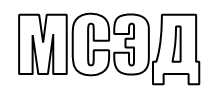 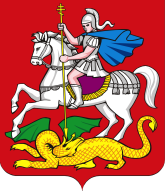 Уважаемые руководители!Министерство образования Московской области в соответствии с письмом
 № 11-49 от 06.11.2018 информирует о проведении в период с 01.11.2018 по 31.12.2018 Всероссийского творческого марафона «Люби и знай родной свой край»
(далее − Марафон). С более подробной информацией о Марафоне можно ознакомится на сайте: https://оценка.рф/konkursy/tvorcheskiy-marafon-lyubi-i-znay-rodnoy-svoy-krayПросим разместить информацию о Марафоне на официальных сайтах общеобразовательных организаций и организовать участие в Марафоне. Приложение: на 5 л. в 1 экз.Заместитель министра образованияМосковской области                                                                                       Е.А. Михайлова         МИНИСТЕРСТВО ОБРАЗОВАНИЯ         МОСКОВСКОЙ ОБЛАСТИ          МИНИСТЕРСТВО ОБРАЗОВАНИЯ         МОСКОВСКОЙ ОБЛАСТИ бульвар Строителей,  д. 1, г. Красногорск, Московская область, 143407тел. 8 (498) 602-11-11;  факс 8 (498) 602-09-93               e-mail:  minobr@mosreg.ru  ___________  № ____________  ___________ от ____________Руководителям органов местного самоуправления муниципальных образований Московской области, осуществляющих управление в сфере образования